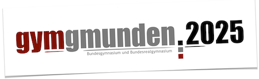 TitelÜberschriftKapitelText 